Friday 1st May Making patterns with shapes. Today we would like you to begin exploring patterns with shapes. When describing a pattern we would want you think about the turns or movements between each shape. For example, the rule for the pattern below is – turn half a turn clockwise. Could the rule be anything else? 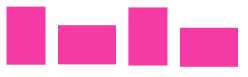 Can you describe the rule for this pattern? Is there more than one possibility? 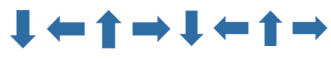 If you were to continue this pattern what would come next? Can you choose a shape and come up with your own pattern. Remember to write the rule for your pattern (e.g. turn half turn clockwise). 